Children’s Gold Belt Test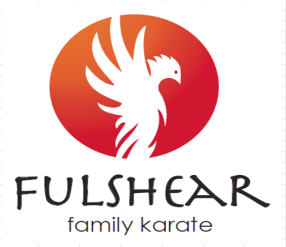 	Yoi	Cat Stance	Front Stance	Horse Stance-Front and Side	Fighting Stance – feet at 45 degree angle and knees bentYoi	High BlockYoi	Low BlockYoi	Inside BlockYoi	Center PunchFS	Knee kick - no steppingFS	Snap kick – no steppingBag	BackfistBag	Reverse PunchBag	RidgehandBag	Standing Roundhouse KickBag	Standing Side KickNo KataOne hand same side grab -  Grab closed fist and pull upTwo hands grabbing two – Grab closed fist and pull upOne hand cross grab – Grab under closed fist and circleLunge Reverse PunchLunge Back fistLunge Roundhouse kickLunge Side kick
Children’s Orange Belt TestKnife Hand Block – Cat StanceStepping High BlockStepping Low BlockStepping Center PunchStepping Inside BlockStepping Double PunchStepping Knee KickBag	Thrust KickBag	Reverse PunchBag	Standing Back KickBag	Standing Roundhouse KickBag	Standing Side Kick
TaikyokuOne Hand Cross Grab- grab under closed fist and circleTwo Hands Grabbing One – grab under closed fist and circleBear Hug – stomp foot, 2 groin strikes, step forward and spin in a fighting stanceLunging Backfist, Reverse PunchLunging front leg roundhouse kick, back fist, reverse punchLunging side kick backfist, reverse punchChildren’s Green Belt TestBack Stance      Knifehand BlockStepping           Outside BlockStepping           Inside BlockStepping           Palm Heel Strike   Stepping           Snap Kick	Bag                     Backfist Reverse PunchBag	Backfist RidgehandBag	Step in front leg roundhouse kickBag	Spinning Back KickTaikyokuHeian OneArm Bar – Look over left shoulder, 2 back kicks, fighting stanceOne Hand Grab – grab attacking hand with your free hand, pull his arm across the body,2 Palm strikes, 2 knee kicksTwo Hand Grab – Open attackers arms, 2 knee kicks , back fist reverse punchTwist Take DownBack kick, Bottom fist, Reverse punchRear leg roundhouse kick, Back fist, Reverse punchThrust kick, Back fist, Reverse PunchChildren’s Blue-White Belt Test
Back Stance	Knifehand BlockStepping	Low PalmStepping	Middle PalmStepping	Inside Knifehand strikeStepping	Close Punch
Bag	Machine GunBag	Jab Reverse PunchBag	Step  in front roundhouse kickBag	Spinning Back KickTaikyokuHeian OneNikodaiFront Hair Pull – High block, grab his hand with your left hand 2 palm strikes, grab shoulder,2 kneesRight Rear Hair Pull – Spin left w/ left arm up capture his arm, 2 palm strikes, 2 kneesTwist Take downCircle Take downLunging Machine GunDouble front leg Roundhouse KickGeneral BlockChildren’s Blue Belt TestStepping	Knifehand BlockStepping	Low PalmStepping	Middle PalmStepping	Inside Knifehand StrikeStepping	Outside Knifehand StrikeStepping	Close PunchBag	Machine GunBag	Jab Reverse PunchBag	Step in front roundhouse kickBag	Spinning Back kickTaikyokuHeion OneNikodaiBo Set OneFront Hair Pull – high block, grab his hand with your left hand, 2 palm strikes, grab shoulder, 2 kneesRight Rear Hair Pull – spin left w/ left arm up, capture his arm, 2 palm strikes 2 kneesLeft Rear Hair Pull – spin left w/ left arm up, capture his arm 2 palm strikes, 2 knees, grab shoulder  with right arm, takedown.Outside Footsweep TakedownLunging Machine GunDouble front leg roundhouse kickGeneral Block, Backfist, Reverse punchOne Minute MatchChildren’s Purple–White Belt TestFS	Stepping High BlockFS	Stepping Low BlockFS	Augmented fore armFS	Four Knuckle StrikeFS	High Hook PunchBag	Spinning Back fistBag	Back fist, Reverse punch, RidgehandBag	Reverse punch, Step through, Reverse punch (blitz)Bag	Front leg arm jamTaikyokuHeion OneNikodaiKai KyuBo Set 1Front Hair Pull – High block w/ left hand, 2 palm strikes, grab shoulder, 2 knee strikes, footsweep/circle TDRight Rear Hair Pull – spin left w/ left arm up, capture arm, 2 palm strikes, 2 knees, footsweep/circle TDLeft Rear Hair Pull – Spin left w/ left arm up, capture arm, 2 palm strikes, 2 knees, grab shoulder w/right	Hand and take down to the right.Blitzing Drill – Reverse punch, Step through, Reverse punch.Front leg arm jam, Back fist, Reverse punchChildren’s Purple Belt TestFS	Stepping High BlockFS	Stepping Low BlockFS	Augmented Fore ArmFS	Four Knuckle StrikeFS	High Hook PunchFS	Reverse PunchFS	Bottom FistBag	Spinning back fist, Reverse punchBag	Back fist, Reverse punch, RidgehandBag	Reverse punch, Step through Reverse punch (blitz)Bag	Front leg arm jamBag	Rear leg side kickTaikyokuHeion OneNikodaiKai KyuKanshuBo Set 2Two Hand Grab from Behind – Step back and stomp, pin right hand to right hip, step	Forward and pull right hand free. Turn and grab his right wrist w/ your left hand, 	2 palm strikes, grab shoulders, 2 knees, circle TDFull Nelson – 2 foot stomps, thrust down elbows, grab his right wrist w/ left hand, 2 elbows 	To head, turn left and 2 knees, circle TD.Bear Hug – 2 stomps, 2 groin strikes, squat/thrust, extend arms, grab right wrist w/ 	Your left hand, 2 elbows, grab shoulders w/ right hand, right knee to the	Floor, pull him over shoulder to TD.Blitzing drill – Reverse punch, Step through, Reverse punchFront leg arm jam, Back fist, Reverse punchChildren’s Red-White Belt TestYoi	High Back ElbowYoi	Low Back ElbowFS	Wedge BlockFS	Middle Hook PunchFS	One Knuckle PunchFS	Backhand StrikeBag		One Step Jumping thrust kickBag		One Step jumping roundhouse kickBag		One step jump spinning side kick (rear leg)TaikyokuHeian OneNikodaiKy KyuKanshuBo Set 2Stomach Punch – step to the inside 45 degrees and knifehand block. 2 palm strikes, grab	Shoulder and 2 knees, footsweep, finish.Lapel Grab and Punch – block punch and grab his wrist, 2 palm strikes, grab shoulder, 2 knees,	Circle take down, finish.Roundhouse Punch – step to yoi position, double arm block, grab arm with left hand, 	Circle right arm around and under his arm to break elbow, elbow to the ribs, grab shoulder	2 knees, footsweep and finish.Shadow Take DownReverse punch, step through Reverse punch, Spinning roundhouse kickGeneral block, Backfist, Reverse punchFront leg arm jam, Backfist, Reverse punch
	Children’s Red Belt TestFS	Rising elbowFS	Forward elbowFS	Downward elbowFS	Spin backward elbowBS	Low knifehand blockFS	Scooping blockHS	Side punchFS	Spear handBag	One step jumping thrust kickBag	One step jumping roundhouse kick (small shield)Bag	One step jump spinning side kick (rear leg)Bag	Standing hook kick (small shield)Bag	Standing wheel kick (small shield)TaikyokuHeian OneNikodaiKy KyuKanshuHwarangBo Set 2

Stomach Kick – step outside w/ low block, step behind (SHADOW) , continue to spin, TD and finishStomach Kick -  step inside with low block, front thrust kick, grab shoulder, 2 elbows to head, 2 knees	Footsweep and finish.Rear grab and choke – Press choking arm to chest, foot stomp, groin strike, pivot hips, bow out 	Under his arm, front take down, kneel down and stomp.Reverse punch, step through, Reverse punch, backfist, Reverse punchGeneral Block, Backfist, Reverse Punch, Spinning roundhouse kick, Backfist, RPFront leg arm jam, Backfist, Reverse punch, Spinning roundhouse, Backfist, RPChildren’s Brown-White Belt Test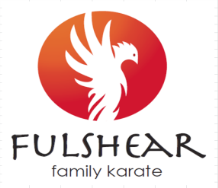 FS	High block, Reverse punchFS	Low block, Reverse punchFS 	Inside block, Reverse punchFS	Outside block, Reverse punchYoi	Knifehand block, Reverse punch (alternating)FS	Center punch, Thrust kick, Low blockHS 	Center punch, Roundhouse kick, Low blockFS	Center punch, Side kick, Low blockHS  	Backfist, Side kickHS	Backfist, Roundhouse kickBag		One step jumping thrust kickBag		One step jumping roundhouse kick (small shield)Bag		One step jump spinning side kick (rear leg)Bag		One step flying side kick (front leg)TaikyokuHeian OneNikodaiKy KyuKanshuHwarangBo Set 2Front Headlock – front and back groin strikes, grab locking wrist w/ free hand, step behind closest	Leg, TD and finish.Rear Headlock – front and back groin strikes, grab knee with free hand, other hand to shoulder,	Pivot attacker to back.Bear Hug - – 2 stomps, 2 groin strikes, squat/thrust, extend arms, grab right wrist w/ 	Your left hand, 2 elbows, grab shoulders w/ right hand, right knee to the	Floor, pull him over shoulder to TDRear Choke- – Press choking arm to chest, foot stomp, groin strike, pivot hips, bow out 	Under his arm, front take down, kneel down and stomp.Two Hand Grab from Behind - Step back and stomp, pin right hand to right hip, step	Forward and pull right hand free. Turn and grab his right wrist w/ your left hand, 	2 palm strikes, grab shoulders, 2 knees, circle TDReverse punch, Step through, Reverse punch, Backfist, Reverse punchGeneral block, Backfist, Reverse punch, Spinning roundhouse kick, Backfist, Reverse punchFront leg arm jam, Backfist, Reverse punch, Spinning round house, Backfist, Reverse punchAttacker attacks or counters the above combinations with a Reverse punchChildren’s Brown Belt TestFS	High, Low, Reverse punchFS	Outside, Inside, Reverse punchFS	Thrust kick, Side kickFS	Snap kick, Roundhouse kickFS	High, Low, Back fist, Reverse punchFS	Back kick, Thrust kickFS	Back kick, Side kickFS	Back kick, Roundhouse kickFS	Back fist, Roundhouse kickCircle Exercise – Use the defenses for Stomach Punch and Stomach Kick (shadow) and Stomach punch	And Stomach Kick (Inside defense). Each defense must be new for the 6 person exercise.3 Previous AttacksTaikyokuHeian OneNikodaiKy KyuKanshuHwarangKai DanBo Set 2
Club Right – left leg front, arms up, step forward, high block w/ left arm, right arm capture,	Turn left, take down.Club Right 2 Hand defense – same as above using 2 hands.Club Left -  left leg front, high block, 2 hands grab wrist, wrist to floor, small circle technique, control 	  weapon to floor.Back hand club – General block, 2 hands grab wrist, wrist to floor, small circle technique, control 	Weapon to floor.Reverse punch, Step through, Reverse punch, Back fist, Reverse punchGeneral block, Back fist, Reverse punch, Spinning roundhouse(rearleg RH), Backfist, Reverse	 punch.Front leg arm jam, Backfist, Reverse punch, Spinning Roundhouse Back fist, Reverse punch.Attacker attacks or counters the above combinations with a reverse punch.Children’s Brown-Black TestFS	Low/High block, Step outside/inside block, Reverse punchFS	High/Low block, Reverse punch, Step side-kick, Thrust kickFS	Downward elbow,  Side elbow, Forward elbosFS	Side kick, Back kick, Roundhouse kick, Reverse punchFighting Stance		Side-step, Machine gunFS	Double shuto, Knee kick, Jump thrust kickFS	Thrust kick, Side kick, Low block, Reverse punchFS	Snap kick, Round kick, Inside knife hand, spearFlying thrust kickFlying side kickBag workTaikyokuHeian 1NikudaiKai KyuKanshuHwarangKai DanBo set 2
Three attacks from front (Grab/punch, 2 Hand grab, Front hair pull)Three attacks from behind (Full nelson, Hair pull, Rear arm bar)Three attacks from front (punch, kick)Circle Exercise
One round of sparring with 1 opponent – 1 min.
Children’s Junior Black Belt TestHand		Bottom fist, Inside block, Close punch, Step, Double punch, Low block		Outside/inside block, Step, High/low block, Reverse punch		Forward elbow, Side elbow, Open to FS, Back fist, Reverse punch, Low block		Slide step, Machine gun	Spear hand, Shift back leg, Spin, Inside knife, Ridge hand, Step, Back fist, Rev.PunchFeet		Double round kick, Back kick, Thrust kick		Side kick, Thrust kick, Jump thrust kick		Round kick, Back jump outside crescent kick, Back kick		Snap kick, Knee kick, Round kick		Outside crescent kick, Step behind side kick, Back kickCombo		Inside knife hand, shuto, Grab, Thrust kick, Rev. punch, Low block		Side kick, Double round kick, Inside block, Rev. punch, Low block		Outside block, Rev. punch, Side kick, Back kick, Rev. punch, Low block		Double shuto, Knee kick, Jump thrust kick, Low block		Outside crescent kick, Back kick, Inside knife hand, Rev. punchFlying Thrust KickFlying Side KickBag work – hands, feet, comboWeapon formTaikyokuHeian 1NikudaiKai KyuKanshuHwarangKai DanBo Set 25 attacks from front (grab/punch, 2 hand grab, Front hair pull)5 attacks from behind (full nelson, hair pull, Rear arm bar)3 attacks from front (punch, kick)Weapon attacks – (club and jo)2 man attack – (escort)Circle exercise2 Rounds of sparring with 1 opponent (1 min. each)1 Round of sparring with 2 opponents (1 min.)

NameAgeDateScoreTested ByPassedNameAgeDateScoreTested ByPassedName:AgeDate:ScoreTested By:PassedName:Age:Date:Score:Tested by:Passed:Name:Age:Date:Score:Tested By:Passed:Name:Age:Date:Score:Tested By:Passed:Name:
Age:Date:Score:Tested ByPassed:Name:Age:Date:Score:Tested By:Passed: